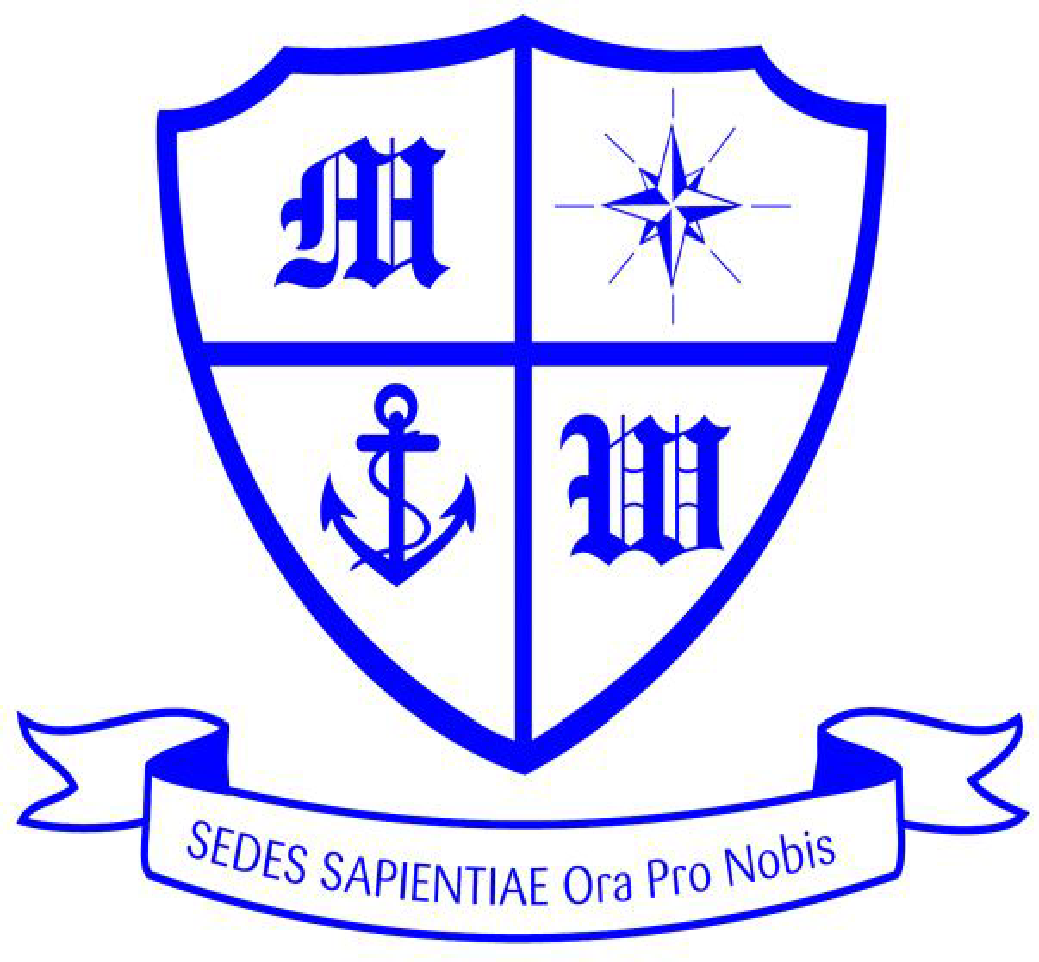 Much Woolton Catholic Primary School‘ With Jesus we Love, Learn and Grow’School Policy for P.S.H.E & CitizenshipApproved by the Governing body in October 2021Signed ________________Chair of GovernorsSigned_________________ Head teacherMISSION STATEMENTWith Jesus we Love, Learn and Grow To do this we will:Be a Christian community that follows Jesus in living out Gospel values.Provide opportunities for all to grow and achieve their full potential, by igniting a desire for lifelong learning.Be a beacon of light that shines out to others, sharing faith, hope and love.Objectives:Provide quality collective worship and enriching liturgical celebrations.Enable our children to acquire an excellent religious education, through a well taught and resourced Come and See programme.Encourage all to develop their understanding of and relationship with God, while at the same time respecting that others choose to express their faith in different ways.Be positive role models, who treat each other with respect and are willing to forgive and be forgiven. Provide a stimulating curriculum, which is fun, challenging and relevant to the needs of our children.Value all our pupils and staff, appreciating their uniqueness and individual talents, enabling them to develop these to the full.Have high expectations of ourselves and each other, in all that we do.Ensure that all children reach their full potential through effective planning, assessment and evaluation, which will inform their next steps.Create a positive atmosphere where all feel valued and are welcomed into our school community.Develop positive links between the school and parish community.Learn about and appreciate other faiths and cultures.Use our talents as responsible citizens to enrich the lives of others in our local and the global community.Aims and ObjectivesPersonal, social and health education (PSHE) and citizenship enables children to become healthy, independent and responsible members of society. We encourage our pupils to play a positive role in contributing to the life of the school and the wider community. In so doing we help develop their sense of self worth. We teach them how society is organised and governed. We ensure that they experience the process of democracy in school through our School Council and Liverpool’s School Parliament. We teach our pupils about rights and responsibilities and they learn to appreciate what it means to be a positive member of a diverse multicultural society.The aims of personal, social and health education and citizenship are to enable the children to:•Know and understand what constitutes a healthy lifestyle•Be aware of how to stay safe, including online•To recognise British Values •Understand what makes for good relationships with others•Have respect for others•Be independent and responsible members of the school community•Be positive and active members of a democratic society•Develop self-confidence and self-esteem, and make informed choices regarding personal and social issues•Develop good relationships with other members of the school and the wider communityTeaching And LearningWe follow the Jigsaw scheme of work for PSHE. RSE is taught separately to PSHE (see RSE policy) using the ‘Journey In Love’ scheme. We place an emphasis on active learning by including the children in discussions, investigations and problem-solving activities. We encourage the children to take part in a range of practical activities that promote active citizenship, e.g. charity fundraising, the planning of school special events such as an assembly or open evening, or involvement in an activity to help other individuals or groups less fortunate than themselves. We organise classes in such a way that pupils are able to participate in discussion to resolve conflicts or set agreed classroom rules of behaviour. We offer children the opportunity to hear visiting speakers, such as health workers, police, and representatives from the local church, whom we invite into the school to talk about their role in creating a positive and supportive local community. We also develop PSHE and citizenship through activities and whole-school events, e.g. the school council representatives from each class meet regularly to discuss school matters. In Key Stage 2 we offer a number of residential visits where there is a particular focus on developing pupils’ self-esteem and giving them opportunities to develop leadership and co-operative skills.Early Years Foundation StageWe teach PSHE and citizenship in reception classes as an integral part of the topic work covered during the year. As the reception class is part of the Foundation Stage of the National Curriculum, we relate the PSHE and citizenship aspects of the children’s work to the objectives set out in the Early Learning Goals (ELGs). Our teaching in PSHE and citizenship matches the aim of developing a child’s personal, emotional and social development as set out in the ELGs. We also support citizenship education in reception classes when we teach ‘how to develop a child’s knowledge and understanding of the world’. By the end of Key Stage 2 pupils are expected to recognise and understand;Health and Wellbeing - 1. What is meant by a healthy lifestyle2. How to maintain physical, mental and emotional health and wellbeing3. How to manage risks to physical and emotional health and wellbeing4. Ways of keeping physically and emotionally safe5. About managing change, including puberty, transition and loss6. How to make informed choices about health and wellbeing and to recognise sources of help with this. (also taught through RSE SOW ‘Journey in Love’ and Science)7. How to respond in an emergency8. To identify different influences on health and wellbeingRelationships - 1. How to develop and maintain a variety of healthy relationships, within a range of social/cultural contexts2. How to recognise and manage emotions within a range of relationships3. How to recognise risky or negative relationships including all forms of bullying and abuse4. How to respond to risky or negative relationships and ask for help5. How to respect equality and diversity in relationships. Living in the Wider World –1. About respect for self and others and the importance of responsible behaviours and actions2. About rights and responsibilities as members of families, other groups and ultimately as citizens3. About different groups and communities4. To respect equality and to be a productive member of a diverse community5. About the importance of respecting and protecting the environment6. About where money comes from, keeping it safe and the importance of managing it effectively7. How money plays an important part in people’s lives8. A basic understanding of enterpriseAssessment Staff assess the children’s work in PSHE both by making informal judgements as they observe them during lessons and by the written work they produce. Although we do not formally assess in PSHE staff have clear expectations of what the pupils will know, understand and be able to do at the end of each key stage as set out in the National Curriculum.ResourcesThe Health & Well-Being co-ordinator holds a selection of reference materials for teaching and these are updated regularly and shared with staff. Termly PSHE co-ordinators briefing are attended by the co-ordinator.Monitoring And ReviewThe Health & Well-Being subject leader is responsible for monitoring the standards of children’s work and the quality of teaching and learning. The subject leader supports colleagues in the teaching of PSHE and citizenship, by giving them information about current developments in the subject and by providing a strategic lead and direction for the subject in the school. The subject leader is also responsible for regular reports to Governors, evaluating strengths and weaknesses in the subject and indicating areas for further improvement. We allocate special time for our subject leader to enable him/her to fulfil this role by reviewing samples of children’s work and visiting classes to observe teaching in the subject. Learning walks and book scrutiny also aid in monitoring PSHE. PoliciesOther policies in our school also have close relevance to PSHE:•Safeguarding Policy•E-Safety Policy•S.M.S.C. Policy•P.E. Policy•Homophobia Policy